附件2贵州健康码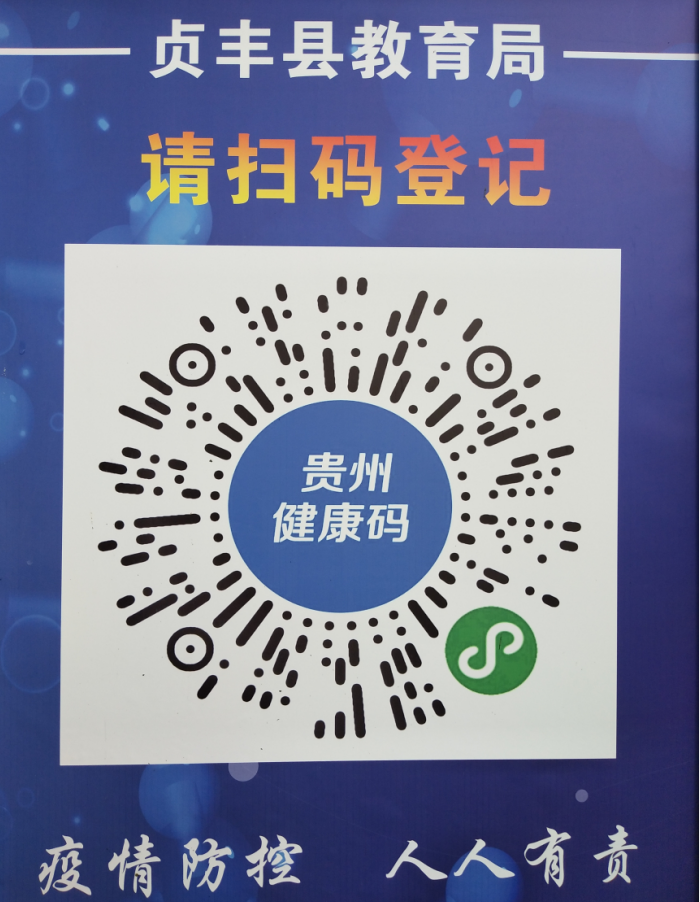 